Melding om val av gradsoppgåve
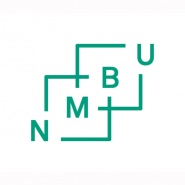 Utfylt skjema signeres og leverast til fakultetets ekspedisjon.Personlige opplysningerPersonlige opplysningerPersonlige opplysningerStudentens namnStudentnummerStudieprogramRettleiarRettleiarRettleiarNamn:Fakultet:HovudrettleiarTilleggsrettleiar(ar)Dersom du skriv gradsoppgåve med ein annan student:Dersom du skriv gradsoppgåve med ein annan student:Dersom du skriv gradsoppgåve med ein annan student:Studentens namnStudentnummerStudieprogramGradsoppgåvaGradsoppgåvaGradsoppgåvaGradsoppgåvaGradsoppgåvaGradsoppgåvaGradsoppgåvaOmfanget på oppgåva (sett kryss) 15 sp.30 sp.60 sp.Førebels tittelUnderskrifterUnderskrifterUnderskrifterVi vil, med heimel i forskrift om studier ved NMBU, utarbeida og levera inn ein kontrakt med prosjekt- og framtidsplan innan gjevne fristar.Vi vil, med heimel i forskrift om studier ved NMBU, utarbeida og levera inn ein kontrakt med prosjekt- og framtidsplan innan gjevne fristar.Vi vil, med heimel i forskrift om studier ved NMBU, utarbeida og levera inn ein kontrakt med prosjekt- og framtidsplan innan gjevne fristar.Dato:Underskrift:Student HovudrettleiarTilleggsrettleiarFYLLES UT AV FAKULTETETMELDING ER INNLEVERT (Mottatt, fakultetets stempel, signatur UU-leder)